АКТ РЕВИЗИИ за 2015 годсо стенда СНТ «Дружба»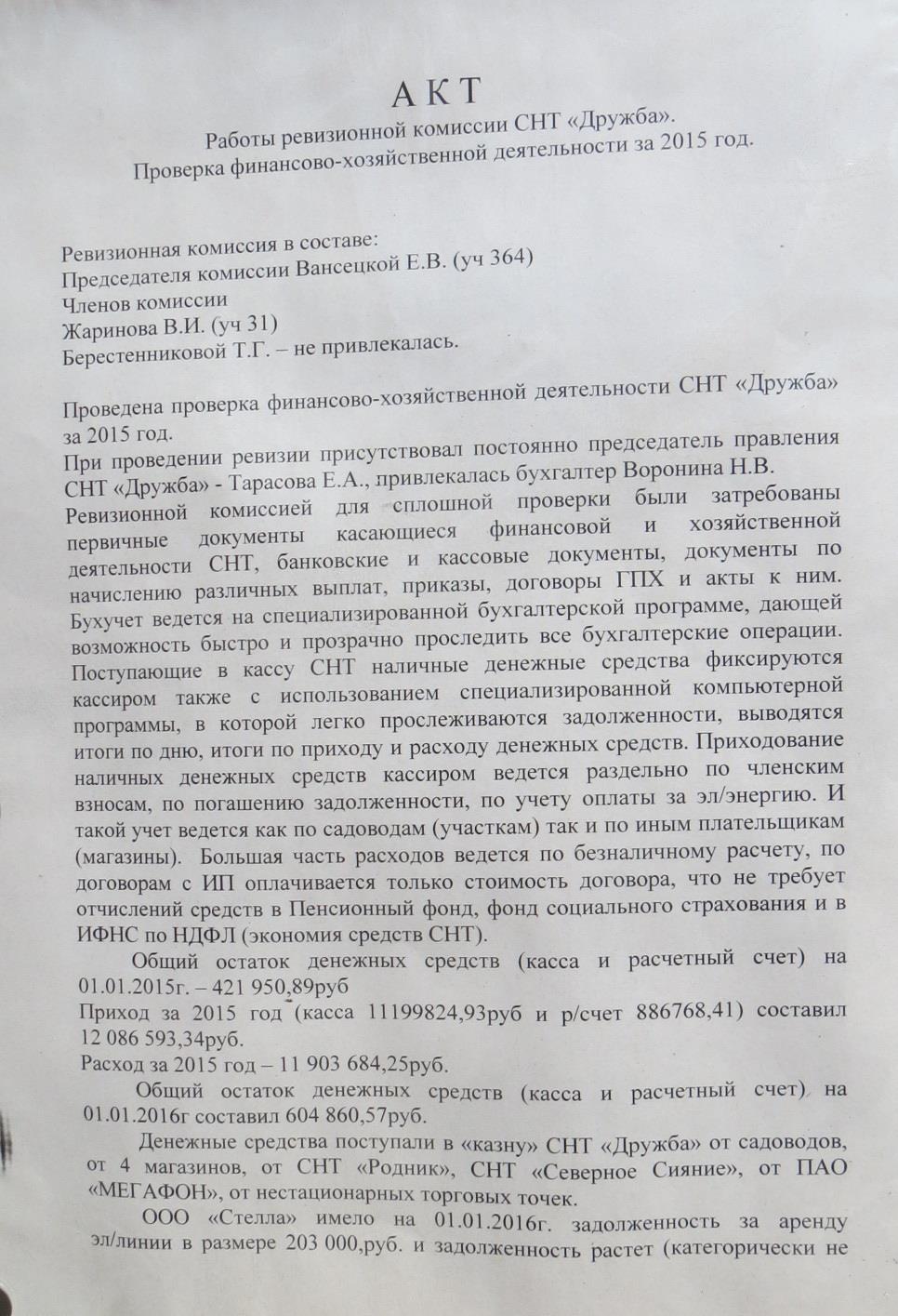 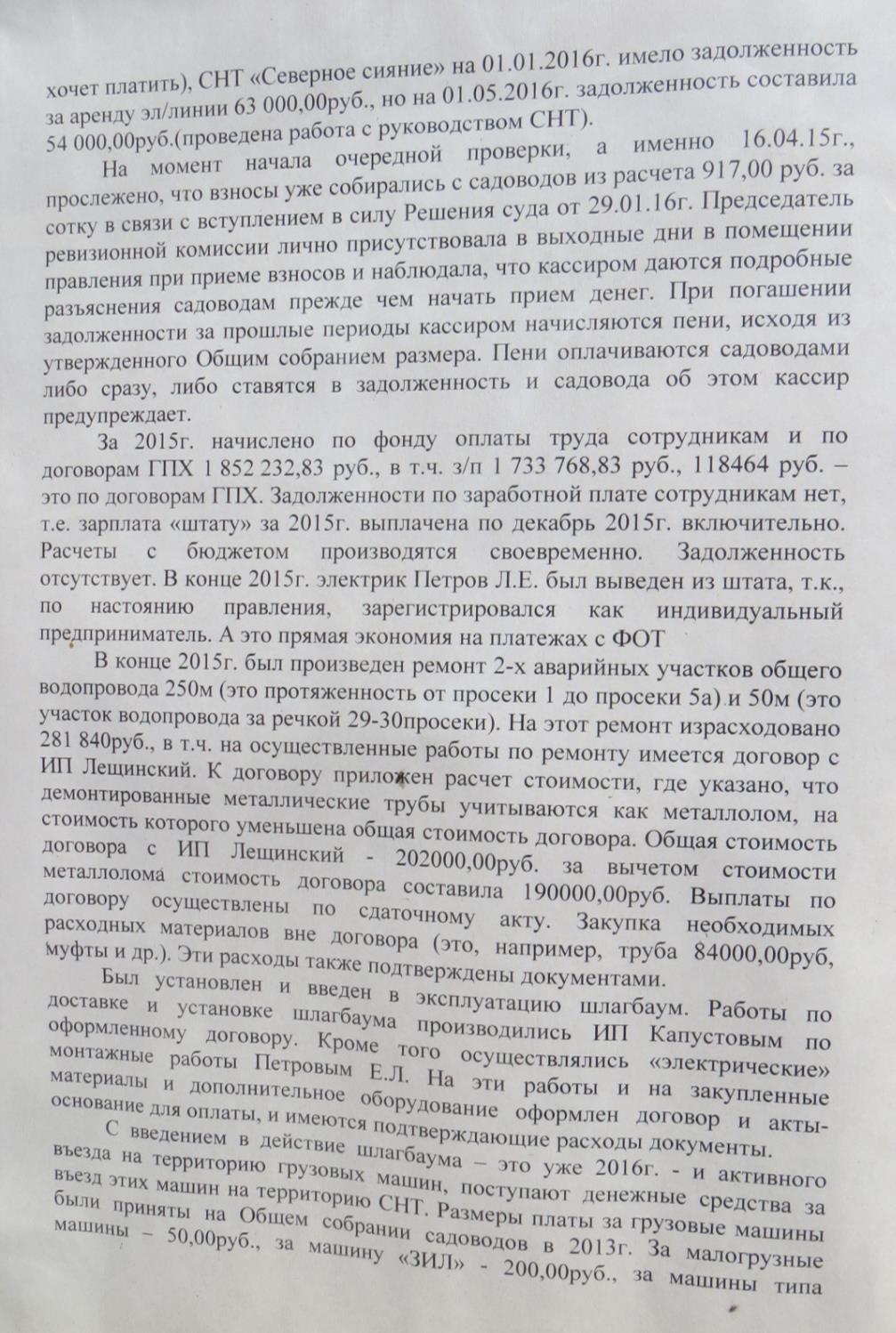 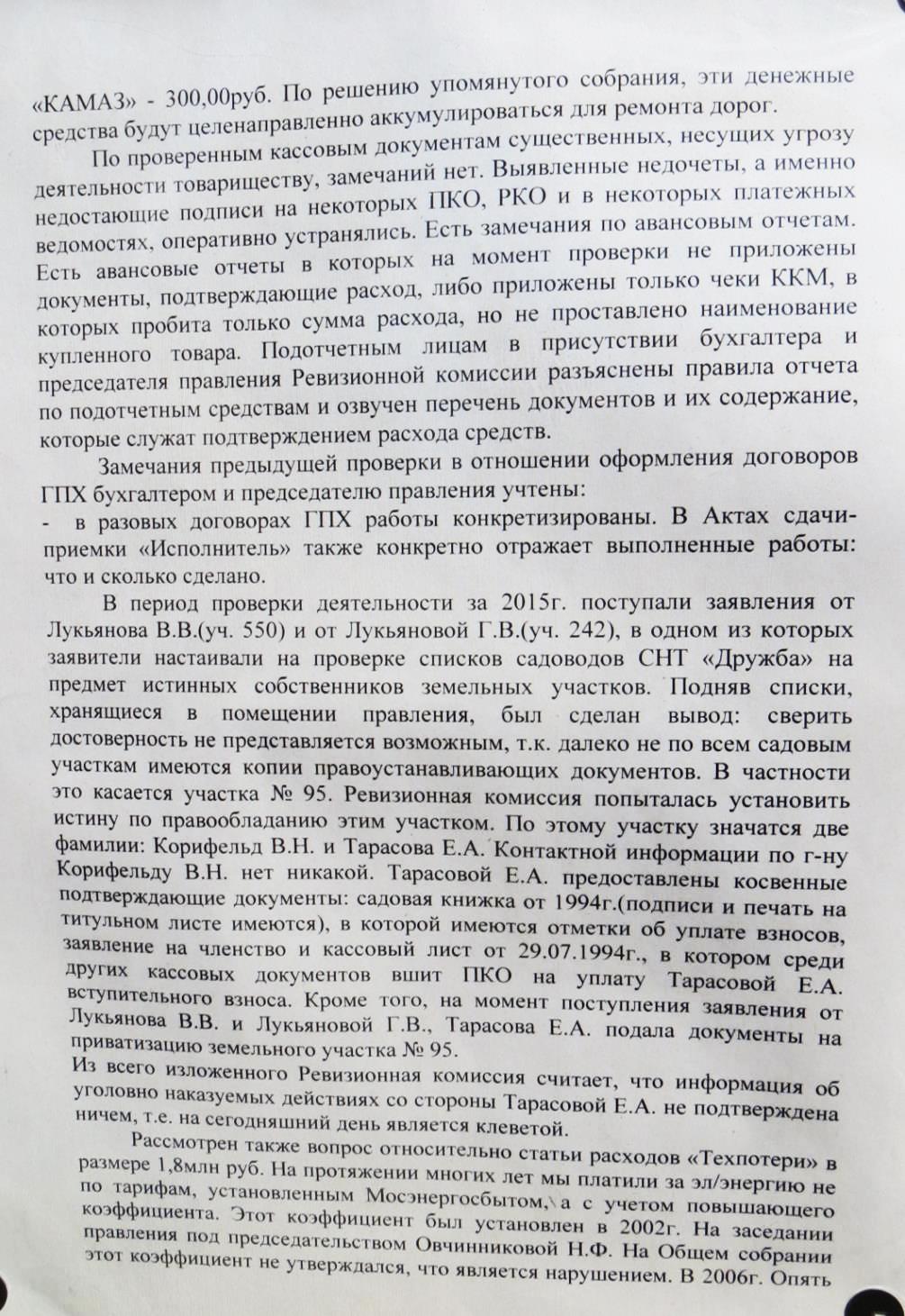 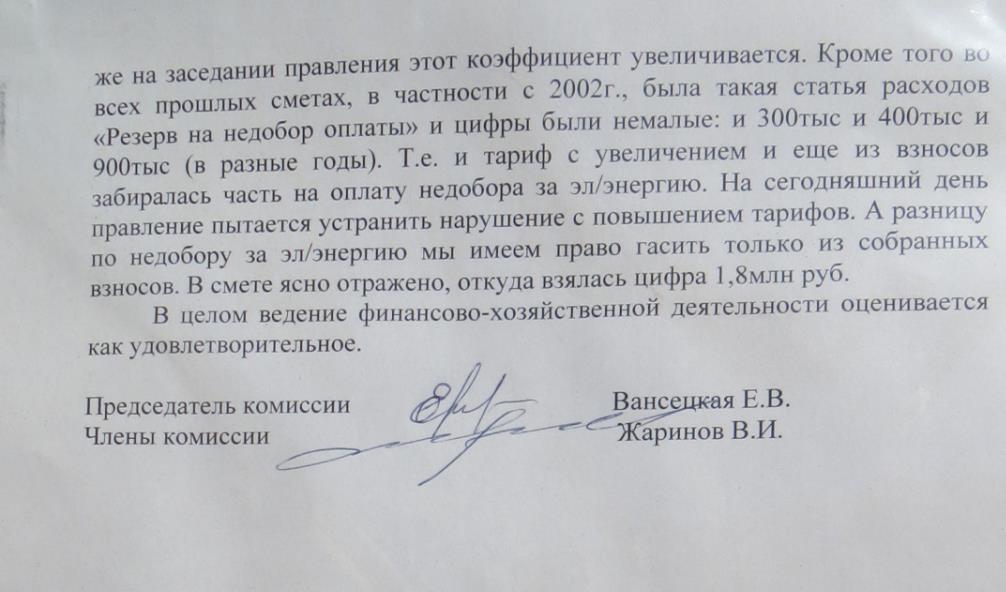 